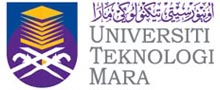 GRADUATE EMPLOYABILITY SURVEY FORMThis form to be completed by the supervisor and return to the student. Or e-mail/fax the completed form to:						Coordinator’s Name (for each program)					Coordinator’s EmailIndustrial Training Coordinator					Faculty of Applied Sciences					Universiti Teknologi MARA					40450 Shah AlamFax: 03 5544 4562The information obtained from this survey is important to the university for continuous improvement on the program and employability of the graduating students.Student’s name:Training Centre:Training duration:  		 		to				Year: 	SECTION A: COMPANY PROFILEState the type of organisation/industry you currently in.Please indicate the number of staff working in your organisation.SECTION B: CAREER OPPURTUNITIES						    In your opinion, will this programme be able to produce the right graduates for the labour market?Please elaborate: ……………………………………………………………………………………….Do you think that graduates of this programme are suitable to work in your organisation? If yes, please indicate the relevant jobs…………………………………………………………………………………………………………….State the number of vacancy in your organisation that suitable to be filled by graduates of this programme.Upon accepting our student(s) for practical training, would you consider employing graduates from this program in the future?Please elaborate: ………………………………………………………………………………………..What is the appropriate income for the graduates of this programme.SECTION C: PROGRAMME IMPROVEMENTIs the duration of Industrial Training Placement course is enough?If no, please suggest the appropriate duration: ………………………………………………….......Is there any relevant subject/topic that should be covered by the programme?Please elaborate: ………………………………………………………………………………………..4.	Overall commentsMalaysian company/organisationMultinational company/organisationGovernment Listed Company (GLC)Government Agency/DepartmentOthers1 - 2525 - 5050 - 100100 - 200200 - 500Other (please indicate)YesNoYesNo1 - 34 - 67 - 9Other (please indicate)YesNoLess than RM1000.RM1001 – RM1500RM1501 – RM2000RM2001 – RM2500RM2051 – RM3000Other (please indicate)YesNoYesNo